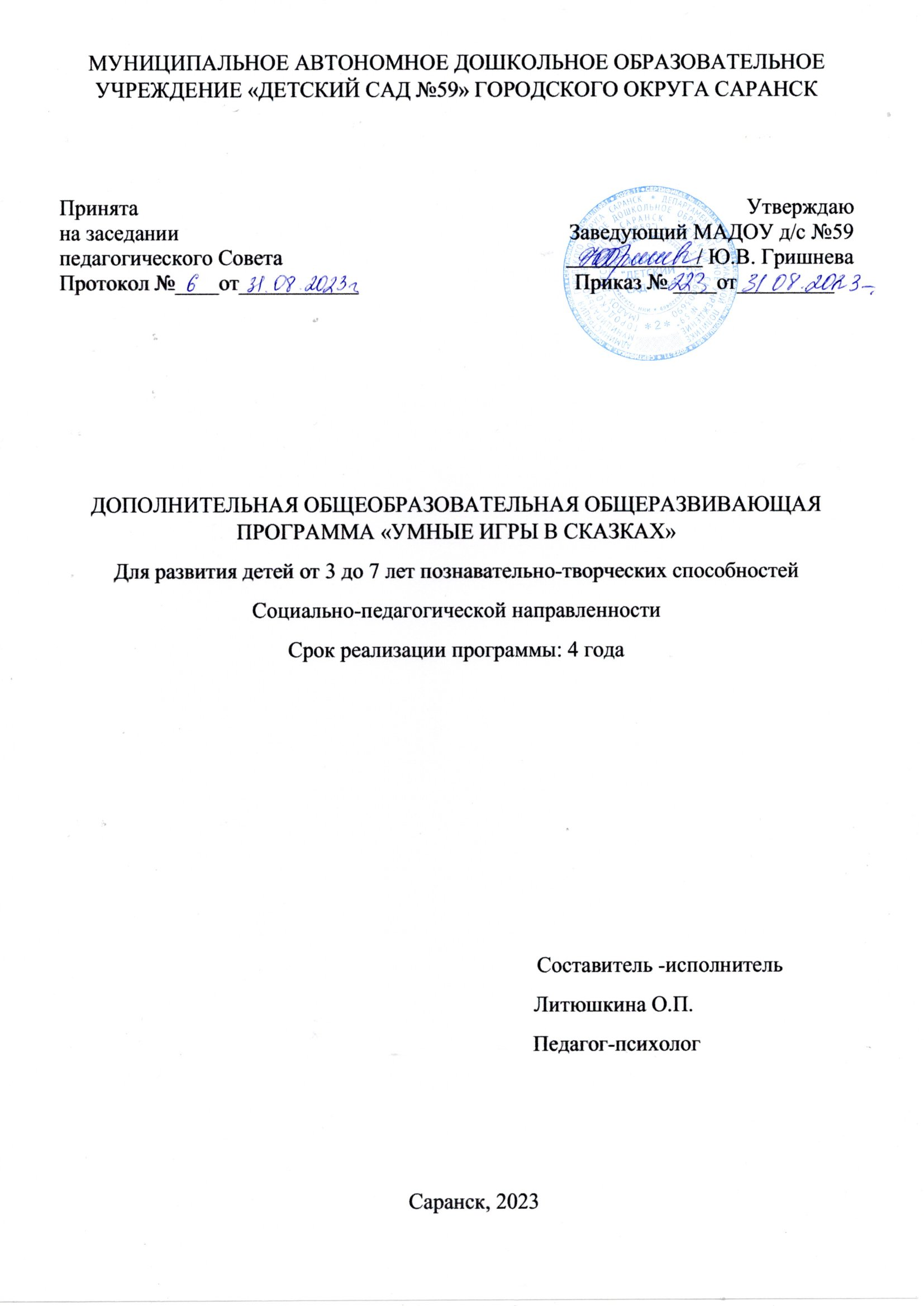                                              СОДЕРЖАНИЕ 1.Целевой раздел программы ………………………………………………………………31.1. Паспорт программы……………………………………………………………………3-51.2. Пояснительная записка………………………………………………………………...5-82.Основные направления и содержание деятельности …………………………………..8-153. Методическое обеспечение программы………………………………………………..15-163.1. Учебно-тематический план (средний и младший дошкольный возраст) …………17-193.2. Учебно-тематический план (старший дошкольный возраст) …………………...…20-253.3. Содержание парциальной программы……………………………………………….25-263.4. Список литературы……………………………………………………………………27-28                                           1. ЦЕЛЕВОЙ РАЗДЕЛ ПРОГРАММЫ                                              1.1.   ПАСПОРТ ПРОГРАММЫ                                        1.2.  ПОЯСНИТЕЛЬНАЯ ЗАПИСКАДополнительная общеобразовательная общеразвивающая программа «Умные игры» социально –педагогической направленности (далее – Программа) разработана на основе парциальной программы С.В. Макушкиной «Умные игры в добрых сказках» в соответствии с действующей нормативной базой в сфере дополнительного образования детей:1. Федеральный закон от 24 июня 2023 г. № 264-ФЗ “О внесении изменений в Федеральный закон «Об образовании в Российской Федерации»;2. Письмо Министерства образования и науки Российской Федерации от 11.12.2006г. №06-1844 «О примерных требованиях к программам дополнительного образования детей»;3. Приказ Министерства образования и науки Российской Федерации от 17 октября 2013г. №1155 федерального образовательного стандарта дошкольного образования»;4.СанПиН 2.4.3648-20 эпидемиологические организации отдыха и оздоровления детей и молодежи» (Зарегистрировано Минюсте РФ №61573 от 18.12.2020);5. Письмо Минобрнауки РФ от 12.05.2011 N 03-296 "Об организации внеурочной деятельности при введении федерального государственного образовательного стандарта общего образования";6. Концепция содержания непрерывного образования (дошкольное и начальное звено) ФКC по общему образованию МО РФ 17.06.2003 Устав МАДОУ «Детский сад №59».АКТУАЛЬНОСТЬ ПРОГРАММЫПериод младшего и среднего дошкольного возраста можно обозначить как переход от раннего детства к дошкольному. Идет интенсивное развитие интеллекта. Малыш активно развивается, старается познать окружающий мир и открывает его для себя с помощью общения с взрослыми и сверстниками. В этом возрасте происходит значительное развитие сферы эмоций. Ребенок может понять душевное состояние близкого ему взрослого, учится сопереживать. В раннем и дошкольном возрасте первостепенную важность приобретают контакты со сверстниками. Наблюдается повышенная потребность в признании и уважении со стороны ровесников и появляются первые трудности установления дружеских связей: обиды, гнев, грусть. Дети этого возраста учатся понимать чувства других, сопереживать. Поэтому именно в этот период важно создать для ребенка такую социально-развивающую среду, которая воздействовала бы комплексно на его социальное, нравственное и интеллектуальное развитие.     «Существуют определенные закономерности связи эмоциональных состояний с качеством мышления: счастье имеет тенденцию способствовать выполнению познавательной задачи, тогда как несчастье тормозит ее выполнению» написала М.И. Чистякова. Для того чтобы процесс превращения несведущего малыша в активную личность – мыслящую, действующую, занимающуюся творчеством, проходил комфортно и продуктивно для ребенка, педагогу необходимо создать такую развивающую среду, которая увлечет дошкольника в его деятельности и стимулирует все психические процессы: восприятие, память, воображение, мышление, внимание. Программа «Умные игры в сказках» решает эту задачу легко, комфортно и интересно. Интеграция познавательных процессов, речевые возможности и удивительный мир сказки, обеспечивает полноценное интеллектуальное развитие и формирует произвольность умственной деятельности дошкольника, а самое главное формирует социально-коммуникативные умения.Игровой материал для проведения занятий, который основан на развивающих играх В.В. Воскобовича, технологии «Сказочные лабиринты игры», позволяет заинтересовать ребенка развивающими играми, образовательной деятельностью в целом, а подобранные игры, лишенные излишнего дидактизма, становятся для ребенка «играми по уму и по сердцу». Игры, используемые при проведении занятий, позволяют воздействовать на познавательную сферу ребенка эмоционально-волевыми средствами.ЦЕЛЬ ПРОГРАММЫ: гармоничное развитие социально-нравственных начал и интеллектуальных сфер ребенка.ЗАДАЧИ ПРОГРАММЫ:Познакомить воспитанников с развивающими играми и внедрить их в повседневную жизнь ребенка;Формировать основные компетенции коммуникативной деятельности, используя сказочные аналогии;Обеспечить социальную адаптацию дошкольников путем введения их в культурную традицию народной сказки;Развивать выразительность речи, повысить уровень интеллектуальной культуры, привить любовь к родной культуре, помочь почувствовать уверенность в себе и своих действиях;Обогатить и активизировать словарь, развивать диалогическую и монологическую речь;Способствовать коррекции эмоционально-волевой сферы в процессе продуктивной деятельности связанной с содержанием русской сказки; Развивать зрительно-моторные координации, пространственное мышление, воображение, целостность восприятия, мелкую моторику руки;Создать условия для усвоения детьми дошкольного возраста норм и ценностей, принятых в обществе, включая моральные и нравственные ценности;Развивать социальный и эмоциональный интеллект детей, их эмоциональную отзывчивость, сопереживание, навыки доброжелательного общения и взаимодействия с взрослыми и сверстниками;Способствовать становлению самостоятельности, целенаправленности и саморегуляции собственных действий детей;Формировать уважительное отношение и чувство принадлежности к своей семье и к сообществу детей и взрослых в коллективе;Формировать позитивные установки к различным видам труда и творчества;Формировать у детей основы безопасного поведения в быту социуме, природе; готовность к совместностной деятельности со сверстниками. ОТЛИЧИТЕЛЬНЫЕ ОСОБЕННОСТИ ПРОГРАММЫДанная программа решает ряд важных задач по формированию личности дошкольника, являясь синтезом технологии развивающего обучения, элементов сказкотерапии и информационно-коммуникационных технологий.Сочетание трехосновных технологий составляет основу системы занятий «Умные игры в добрых сказках» и направлено на развитие ребенка как личности.За основу программы взята технология интеллектуально-творческого развития «Сказочные лабиринты игры» В.В.Воскобовича.Решая прежде всего задачи, характерные для области «Познавательное развитие», программа затрагивает ряд образовательных областей, представленных как федеральным, так и национально-региональным компонентами, включающих в себя культуру родного края, через знакомство со сказкой (авторской, народной), былинами. Данные произведения занимают очень важное место в воспитательном процессе и при правильном подходе к их использованию могут стать эффективными средствами общения с ребёнком и донесения до него морально-этических ценностей общества, понятий добра и зла, а также средствами развития воображения у дошкольников.Одним из важных аспектов данной программы является пристальное внимание на формирование зрительно-моторных координаций у детей. Отсутствие зрительно-моторной координации обычно никак не проявляется в дошкольной жизни малыша, и в целом ребенок может развиваться вполне успешно. И только в школе может выясниться, что ребенок не может воспроизвести буквы, изображения в прописях. Допускают ошибки при списывании с доски или учебника. Если ребенок много и с удовольствием строит и конструирует по чертежам, выкладывает мозаичные узоры или панов соответствии с образцами, срисовывает изображения различных предметов или картины, то у него постепенно совершенствуется зрительно-моторная координация, формируется умение точно воспроизводить графические образцы. Только тогда, такая деятельность становится систематической, возможно качественное улучшение зрительно-моторной координации. Опираясь на вышесказанное, можно утверждать, что, создавая иллюстрации к сказкам, предлагая малышам упражнения на графическое копирование образцов, мы тем самым формируем зрительно-моторные координации, так необходимые в школьном обучении и в дальнейшей жизни.Программа уникальна тем, что подходит всем детям, в том числе и с ОВЗ. У детей массовых групп формируется понимание чувств и называние их, воспитание социальной компетентности, развитие творческого воображения, а детям, нуждающимся в коррекционной работе, программа предоставляет возможность выразить себя в безопасной игровой ситуации, помогает верно реагировать эмоции, даст одновременно разрядку и успокоение, поможет сформировать нравственные принципы.2. ОСНОВНЫЕ НАПРАВЛЕНИЯ И СОДЕРЖАНИЕ ДЕЯТЕЛЬНОСТИСИСТЕМА ЗАНЯТИЙСистема занятий, лежащая в основе программы, состоит из трех базовых компонентов.Развивающие игрыБазовыми являются игры В.В.Воскобовича. Главной особенностью его технологии является то, что ее легко внедрить в обычный игровой процесс, не меняя и не перестраивая привычные рамки. Кроме того, в отличие от игр других авторов, детали конструкторов В.В.Воскобовича «Чудо-соты 1», «Чудо-крестики 1,2,3» и другие легко сочетаются между собой, что дает простор для творчества детей и педагога.СказкотерапияПрикладное терапевтическое значение сказки состоит в воспитании здорового образа жизни, восхвалении увлечений и способов, помогающих сохранять силы и здоровье, в формировании системы ценностей, заложенных в народной культуре. Основное воздействие в этом методе происходит именно на ценностном уровне. Любая сказка — это путь приобщения ребенка к опыту своего народа, то есть социализация. На этой основе начинают формироваться чувства дружбы, товарищества, коллективизма и более сложные социально-нравственные чувства: чувство любви к Родине, чувства уважения к взрослым, гуманизм по отношению к природе.Рассказывая и познавая сказку или былину, помогая герою с помощью развивающих игр, дети получают первые представления о нравственных качествах: справедливости, чести, достоинстве, преданности и т.д. Восприятие младшего дошкольника отличается от восприятия старшего дошкольника тем, что его развернутая деятельность нуждается во внешних опорах. А.В. Запорожцем, Д.М. Дубовис-Арановский и др. было предложено понятие содействия, когда ребенок становится на позицию героя произведения, пытается преодолеть стоящие на его пути препятствия. Сопереживание сходно с ролью, которую берет на себя ребенок в игре.  В этом возрасте у детей персонажами сказок являются животные. Характеры и поступки зверей дети соотносят с собой. Сказка очень близка ребенку эмоционально, по мироощущению, поскольку ребенок в некотором смысле находится ближе к животному миру, чем к миру взрослых. Психопрофилактические методы и приемыНа протяжении всего занятия дети знакомятся с чертами характера героев сказки и отражают их эмоционально. Эмоции воздействуют на все познавательные процессы: ощущения, восприятие, воображение, память, мышление, речь. Сказкотерапевтический компонент оказывает положительное влияние на эмоциональную сферу, а работа с играми реализует потенциальные возможности воспитанников.Также активно используются мимика, жесты, пантомимика. Кроме того, основной акцент в занятии сделан на обучении элементам техники зрительных движений «Имитация движений и чувств».ИННОВАЦИОННЫЕ МЕТОДЫ И ТЕХНОЛОГИИИспользование мультимедийной установки расширяет работу педагога, связанную с развитием эмоционального восприятия сказки. С большого экрана дети видят прекрасные иллюстрации к сказкам, созданные отечественными художниками-иллюстраторами. Кроме этого, использование презентаций позволяет активизировать музыкальное сопровождение в момент выполнения детьми заданий. На занятиях звучит только классическая музыка, рекомендованная к прослушиванию детьми в соответствии с методическими рекомендациями О.П.Рыдановой.Данная программа также может быть предложена детям с ОВЗ. Важно помнить, что что многие социально-личностные достижения формируются у детей с сохранным развитием спонтанно, для детей с ОВЗ представляются затруднительными. Исходя из этого, стратегия программы направлена на создание и реализацию условий для всестороннего развития детей с учетом имеющихся у них нарушений и компенсаторных возможностей.Присутствие и участие родителей на занятиях желательно, так как это положительно сказывается на мотивации ребенка, оставляет простор для творчества дома и укрепляет связь семей и ДОО.ОСНОВНЫЕ ПРИНЦИПЫ ОБУЧЕНИЯ«Сказочный сюжет». Каждое занятие выстроено вокруг сюжета той или иной сказки, все игровые задания должны быть логически подчинены ей.«Осознание успешности». Следует постоянно поощрять детей, оказывая им своевременную помощь, делая это незаметно. Ребенку должно быть знакомо чувство успеха.«Стремление к преодолению трудностей». Игровые занятия должны быть посильными, понятными, но в то же время содержать элемент трудности. Ребенку надо приложить усилия, проявить терпение, чтобы достигнуть цели.«Участие взрослого». В игре необходимо участие взрослого: объяснение правил игры, показ действий, совместные действия с ребенком, наблюдение за выполнением заданий, предупреждение конфликтных ситуаций и детского травматизма.«Эмоциональные переживания». Все занятия сопровождаются не только сказочным повествованием, но имитацией различных эмоциональных состояний в процессе сказки. Это важно, потому что активные мимические и пантомимические проявления чувств помогают предотвращать перерастание некоторых эмоций в патологию, а также благодаря работе мышц лица и тела обеспечивается психологическая «разрядка». При грамотной реализации вышеописанных принципов формируются условия, способствующие развитию интеллекта ребенка, его творческих способностей, а также первоначальных норм самооценки и самоконтроля у детей. Это имеет колоссальное воздействие на их дальнейшую учебную деятельность и жизнь в коллективе.СРОКИ РЕАЛИЗАЦИИ ПРОГРАММЫ. ФОРМЫ И РЕЖИМЫ ЗАНЯТИЙ.Программа предназначена для детей младшего, среднего и старшего дошкольного возраста (3-5 лет и 5-7 лет). Программа рассчитана на 1 год обучения. Форма занятий -подгрупповая 8-10 детей. Наряду с подгрупповой формой работы во время занятий осуществляется индивидуальный и дифференцированный подход к детям. Каждое занятие состоит из двух частей – теоретической и практической. Теоретическую часть планируется с учётом возрастных, психологических и индивидуальных особенностей воспитанников. Вся практическая часть основана на работе детей по теме занятия с конструктором для объёмного моделирования.  Занятия проводятся 1 раз в неделю 32 занятия в год. (4 занятия в месяц в период с октября по май). В мае предусмотрено 3 занятия творческого характера в связи с праздничными днями. Продолжительность занятия- 20-25 минут для детей младшего и среднего дошкольного возраста и 25-30 минут (при условии обязательного чередования видов деятельности) для детей старшего возраста. ОЖИДАЕМЫЕ РЕЗУЛЬТАТЫВ младшем и среднем дошкольном возрасте ребенок интересуется окружающими предметами и активно взаимодействует с ними; эмоционально вовлечен в действия с игрушками и другими предметами, стремиться проявлять настойчивость в достижении результата своих действий;Владеет активной речью, включенной в общение; может обращаться с вопросами и просьбами, понимает речь взрослого; знает названия окружающих предметов и игрушек;Стремится к общению с взрослыми и активно подражает им в движениях и действиях; появляются игры, в которых ребенок воспроизводит действия взрослого;Проявляет интерес к сверстникам; наблюдает за их действиями и подражает им;Проявляет интерес к стихам, песням, сказкам, рассматриванию картинки, стремиться двигаться под музыку; эмоционально откликается на различные произведения культуры и искусства;Распознает чувства другого, способен эмоционально реагировать на поступок. В результате освоения программы ребенок в старшем дошкольном возрасте овладевает следующими компетенциями:Начинает формироваться произвольность как умение прилагать усилия и концентрировать процесс усвоения; ребенок учится следовать инструкции взрослого и самостоятельно оценить свой результат деятельности, сравнивая с образцом;Умеет планировать свою деятельность, намечать последовательность, отбирает необходимый материал;Соотносит эталон формы с формой объемных тел и предметов, с формой предметного изображения; составляет целое из частей предметного изображения;Ориентируется на листе (верх, низ, середина, справа от середины, слева от середины; сверху вниз, снизу вверх, слева направо и в разных направлениях; в правом нижнем углу, в левом верхнем и т.д.)Развита диалогическая речь: задает вопросы и отвечает, умеет оформить монологическую речь грамматически правильно, последовательно и связно, точно и выразительно пересказывает, и рассказывает;Осознанно овладевает нравственными и этическими категориями, а особенно категориями добра и зла;С удовольствием слушает программные жанровые произведения в исполнении взрослого, узнает их и повторяет понравившиеся;Умеет ответить на вопрос взрослого по содержанию Ребенок обладает широким кругозором, креативностью, проявляет активный интерес к познавательной литературе, адекватно воспринимает символы и схемы, имеет желание применять их в самостоятельной деятельности.ВОЗРАСТНЫЕ ОСОБЕННОСТИ ДЕТЕЙВозрастные особенности детей 3-4 лет (младшая группа) Младший дошкольный возраст характеризуется высокой интенсивностью физического и психического развития. Повышается активность ребенка, усиливается ее целенаправленность, более разнообразными и координированными становятся движения. С 3-4 лет происходят существенные изменения в характере и содержании деятельности ребенка, в отношениях с окружающими. Ведущий вид деятельности в этом возрасте предметно - действенное сотрудничество. Малыши проявляют интерес к окружающему миру, необычным материалам. Формируется новый вид деятельности - продуктивная деятельность: рисование, лепка, конструирование. Дети начинают действовать в соответствии с заранее намеченной целью, хотя в силу неустойчивости внимания, несформированности произвольности поведения ребенок быстро отвлекается. Самым главным новообразованием этого возраста является стремление детей к самостоятельности. Ребенок часто заявляет: «я сам», «я хочу», «я не буду это делать». Гибкая тактика мотивации к деятельности является одним из основных условий, способствующих развитию творческого потенциала. Возрастные особенности детей 4-5 лет (средняя группа) На пятом году жизни возникает и совершенствуется умение планировать свои действия, создавать и воплощать определенный замысел, который включает представления не только о цели действия, но и также о способах ее достижения. Намного разнообразнее становятся сюжеты рисунков и поделок, хотя замыслы остаются еще недостаточно отчетливыми и устойчивыми. Восприятие становиться более расчлененным. Дети овладевают умением обследовать предметы, последовательно выделять в них отдельные части и устанавливать соотношения между ними. Ребенок совершенствует технические навыки и умения в различных видах художественной деятельности. Педагог организует совместную работу, координирует действия ребенка, направляет его на поиск наиболее удачного решения в выборе способа изображения. В этом возрасте закрепляются и совершенствуются представления, а также умения и навыки изображения украшения. Развиваются самостоятельность, инициативность, умение создавать выразительный образ, передавать свое отношение к изображаемому, используя полученные знания. В изображении предметного мира ребенок передает как общие, типичные, так и характерные, индивидуальные признаки предметов или живых объектовВозрастные особенности детей 5 - 6 лет (старшая группа)Развитие личности и деятельности в старшем дошкольном возрасте характеризуется появлением новых качеств и потребностей. Ребенка интересуют связи, существующие между предметами и явлениями. Внимание становиться целенаправленным, устойчивым. Дети прекрасно передают признаки предметов, проявляя при этом находчивость, фантазию, в композициях используют гармонию красок, понимают симметрию. Развитию самостоятельности способствует освоение детьми умений поставить цель (или принять ее), обдумать пути достижения, осуществить свой замысел, оценить полученный результат.Возрастные особенности детей 6 – 7 лет (подготовительная группа)  Возраст является переходным от ступени дошкольного образования к ступени начального образования. Продолжается формирование волевых действий ребенка, появляется мотив «надо». Семилетки могут осознанно регулировать свое поведение, проявлять ответственность при выполнении какого - либо дела. Высшей формой самостоятельности детей является творчество. Задача педагога – создавать условия и творческие ситуации для разнообразной самостоятельной творческой деятельности. Поддерживать чувство гордости за свой труд и удовлетворение его результатами.МОНИТОРИНГ ПРОГРАММЫСтаршие дошкольники (5-7 лет)Для проверки эффективности реализации программы используются диагностические материалы комплексной методики «School» Е.С.Бахуриной, в частности, такие методики как:Методика «Бусы» (по А.Л.Венгеру) – направлена на развитие внимания, умения слушать взрослого, умения переводить речевую команду в план деятельности, умения удерживать инструкцию (сформированность внутреннего плана деятельности), на развитие произвольности или преобладание импульсивности, развитие тонкой моторики у ребенка;Методика «Зеркало» -направлена на выявление способности к пространственным операциям, конструктивной активности мышления, наблюдательности, «зеркальности» восприятия, внимания, способности ориентироваться на образец;«Хороший, плохой ребенок и Я» - направлена на выявление особенностей личностного развития, тревожности, прогноза социально-психологической адаптации к школе, особенностей семейных отношений, возможных невротических проблем у ребенка, ориентировочной направленности личности ребёнка, его ценностей, зрительного восприятия и представлений (перцептивной зрелости), тонкой моторики, энергетических характеристик и т.п.;Проективная проба «Волшебная палочка» -является вспомогательным средством для определения возможных эмоциональных проблем ребенка. Формы проведения итогов реализации программы: открытые занятия с участием родителей, викторины.Младший и средний дошкольный возраст (3-5 лет)Для проверки эффективности реализации программы используются диагностические материалы комплексной методики Н.Н. Павловой, Л.Г.Руденко «Экспресс-диагностика в детском саду. Комплект материалов для педагогов-психологов детских дошкольных образовательных учреждений».Форма подведения итогов реализации программы: открытые занятия с участием родителей, викторины.ВЗАИМОДЕЙСТВИЕ С РОДИТЕЛЯМИРабота с родителями детей, требующих особого внимания со стороны взрослых, с особыми потребностями, длительно болеющих детей, а также детей с ограниченными возможностями здоровья, предусматривает цикл сказкотерапевтических занятий «Умные игры в сказках для мам». Данные занятия способствуют профилактике социальной	 дезадаптации и психосоматических расстройств у матерей, осознанию негативных и положительных эмоций, стимуляции самопознания и познания других людей. Занятия со сказкой помогают понять и осознать свое собственное эмоциональное состояние, снять материнские страхи и тревоги, внушить родителям надежду. Цель занятий: удовлетворить эмоциональные, духовные и социальные потребности матери ребенка с ОВЗ либо ребенка, требующего особого внимания.Задачи занятий: Способствовать профилактике социальной дезадаптации и психосоматических расстройств матерей через формирование эмоциональной связи с персонажами сказок;Способствовать осознанию негативных и положительных эмоций, стимуляция самопознания и познания других людей. Помочь понять и осознать свое эмоциональное состояние;Помочь осознать материнские страхи и тревоги, дать возможность представить их в сказочном виде;Способствовать бережному снятию материнских страхов и тревог, с помощью сказкотерапии внушить родителям надежду;Способствовать стремлению к духовному росту путем приобщения к мировой культуре (сказкам) как внутреннему стержню личности;Способствовать снятию психоэмоционального напряжения с помощью разных методов (творчество, музыка, иллюстрации).Ожидаемые результатыПутем работы со сказкой женщинам будет легче осознавать свое эмоциональное состояние. Групповой формат и сказочный сюжет окажет эмоциональную поддержку, создаст чувство защищенности и более ровный эмоциональный фон. Осознавая непререкаемую важность материнства, она получит социальную поддержку, ощущение значимости своего пути и важности данного этапа, что, несомненно, отразится на эмоциональном состоянии ее ребенка.Реализация занятийДанный цикл занятий рассчитан на один месяц. Для их реализации необходимы следующие условия: Наличие пространства для проведения подгрупповых занятий, оснащенного компьютером, проектором, музыкальными колонками;Создание полноценного игрового пространства (развивающая предметно-пространственная среда «Фиолетовый лес», пособия и игры В.В.Воскобовича для индивидуальной и фронтальной работы). Форма проведения занятий групповая, от трех до восьми человек. Занятия проводятся не чаще одного раза в неделю (это обусловлено тем, что сказка будет усваиваться в бессознательном, и мысленно участник тренинга будет возвращаться к ее сюжету, продумывая и принимая, или отвергая некоторые подробности и смыслы). Продолжительность занятия – 40-45 минут.Содержание проведения занятийКаждое занятие построено на основе сказочного сюжета. В занятии присутствуют следующие элементы:Индивидуальная работа: ведущий, пока родители выполняют игровые задания, обращается к каждому индивидуально;Сказкотерапевтический момент: промежуточное подведение итога в моменты сюжетных переломов с позиции сказкотерапии;Рефлексия: перед воспитательным текстом сказки необходимо задать предложенные вопросы и выслушать каждого. И лишь затем, в качестве подведения итога, звучит воспитательный текст.3. МЕТОДИЧЕСКОЕ ОБЕСПЕЧЕНИЕ ПРОГРАММЫРеализация программы предполагает использование подгрупповой или фронтальной форм работы. В таблице приведено рекомендуемое количество пособий из расчета на 8 детей в подгруппе.Таблица 1. Перечень развивающих игр В.В.Воскобовича для реализации программы(младший и средний дошкольный возраст)Таблица 2. Перечень игр для реализации программы с детьми старшего дошкольного возраста (5-7 лет)Технические средства обучения:- мультимедийная установка (экран, проектор, ноутбук или персональный компьютер);-музыкальные колонки.Дополнительно педагогом может использоваться иллюстрированный материал, меняющийся в зависимости от темы занятия. Электронное приложение к книге доступно для скачивания: http://geokont.ru/ MethodSumm.                             3.1.    УЧЕБНО-ТЕМАТИЧЕСКИЙ ПЛАН            МЛАДШИЙ И СРЕДНИЙ ДОШКОЛЬНЫЙ ВОЗРАСТ (3-5 ЛЕТ)                                3.2. УЧЕБНО-ТЕМАТИЧЕСКИЙ ПЛАНСТАРШИЙ ДОШКОЛЬНЫЙ ВОЗРАСТ (5-7 ЛЕТ)3.3. СОДЕРЖАНИЕ ПАРЦИАЛЬНОЙ ПРОГРАММЫ Каждое занятие построено на основе сказочного либо былинного сюжета.Любая сказка — это путь приобщения ребенка к опыту всего народа, то есть социализация. Сказка развивает фантазию, а желание помочь герою сказки с помощью развивающих игр формирует не только творческие способности ребенка и помогает ему мыслить абстрактно, но и определяет духовное начало, развивают ребенка как личность. Описание элементов занятия1. Эмоциональное реагированиеНа протяжении всего занятия дети знакомятся с чертами характера героев сказки и отражают их эмоционально. Эти эмоции воздействуют на все познавательные процессы: ощущение, восприятие, воображение, память, мышление речь.При этом активно используется мимика, эмоции, жесты, пантомимика.Чтобы понять, для чего это нужно, приведем высказывание М.А.Чистяковой: «Имитация детьми и различных эмоциональных состояний имеет психопрофилактический характер. Во-первых, активные мимические и пантомимические проявления чувств помогают предотвращать перестраивание некоторых эмоций в патологию. Во-вторых, благодаря работе мышц лица и тела обеспечивается активная разрядка эмоций. Это особенно важно потому, что в силу своих возрастных особенностей дети часто не осознают своих «психических заноз». В-третьих, у детей при произвольном воспроизведении выразительных движений происходит оживление соответствующих эмоций и могут возникать яркие воспоминания о неотреагированных ранее переживаниях, что имеет значение для коррекции и профилактики нервного напряжения у некоторых детей».2. Сказкотерапевтические моменты.Показывая эмоционально с помощью мимики и жестов героев сказки, дети совместно с педагогом пытаются понять их характер, смысл поступков; анализируют, хорошо ли поступил данный герой, а также нравится лм это или нет. Элементы сказкотерапии в конспектах выделены курсивом и состоят из вопросов и воспитательного текста в конце занятия. Дети могут задавать всевозможные вопросы по сказке, их ощущения, ответы, мысли могут быть абсолютно разными. Задача педагога состоит в том, чтобы не уйти с важного пути, определяющего основной смысл сказки, и, уважительно выслушав детей, постараться привести к тому главному, о чем говорит это сказка. По этой причине в конце занятия помещен текст воспитательного значения.3. ИнструкцияДанная программа предназначена для детей младшего, среднего и старшего дошкольного возраста. В связи с тем, что в группах встречаются дети разного возраста и уровня интеллекта, в конспектах предлагается два вида инструкций для старших детей (подготовительная к школе группа) и для младших детей (Старшая группа или дети 6-7 лет с ограниченными возможностями здоровья). Таким образом, градация может быть не только в силу возраста, но и в силу определенных способностей и уровня освоения развивающих игр. Тем самым обеспечиваются условия для инклюзивного образования: дети с ОВЗ могут находится в одной группе с их нормотипичными сверстниками, обмениваться впечатлениям от сказки и не испытывать чувства ущемления и стеснения. Аспекты работы с развивающими играмиУ таких игр, как «Чудо-соты 1», «Чудо-крестики 1,2,3», «Прозрачный квадрат» В.В.Воскобовича, «Сложи узор» Б.П.Никитина, есть в инструкции контурные изображения фигур, которые ребенок может выложить. Фигуры в них в основном небольшого размера, и бывает очень трудно выбрать нужную. Поэтому было найдено такое решение:1. Сканирование всех контурных изображений.2. Переработка каждой фигуры (растягивание по величине, выкладываемой фигуры, распечатка на первой половине листа формата А4, изготовление фигуры без внутренних контуров с опорой только на внешние границы (дети сами догадываются какие детали нужно положить), распечатка на второй половине листа, складывание  листа пополам и помещение его в файл). Ритуал прощания «Вот и сказочке конец»В ходе проведения занятий присутствуют две традиции:В конце занятия педагог говорит: «Вот и сказочке конец, а кто слушал- молодец». Затем он по очереди показывает на детей, и каждый говорит сам о себе: «Гриша-молодец!», «Саша -молодец!» и т.д. Это доставляет детям необыкновенную радость, и, если сначала они говорят тихо, глядя в сторону, то впоследствии говорят о себе громко и с удовольствием.Затем педагог перечисляет игры, которые были сегодня на занятии, и спрашивает детей, какая игра им понравилась больше всего. Вначале дети, как правило, говорят: «Все понравились», затем приучаются оценивать, какая игра доставила им большее удовольствие. Чаще всего дети выбирают ту игру, которая была им сложна и трудна, но они «одержали победу» и получили результат.3.4. ПЕРЕЧЕНЬ ЛИТЕРАТУРНЫХ ИСТОЧНИКОВ1. Афонькина Ю. А. Мониторинг качества освоения основной общеобразовательной программы дошкольного образования. Старшая группа. Волгоград. Учитель, 2013.2. Боровик О.В. Развиваем воображение. Дошкольное образование. 2001. №13. Воскобович В.В. Игровая технология интеллектуально – творческого развития детей «Сказочные лабиринты игры»: методическое пособие. СПб.: «Развивающие игры Воскобовича», КАРО, 2017.4. Данилова Л. Новый взгляд на игры Никитиных. – СПб.: издательство «Нева»,2003.5. Изотова Е.И., Никифорова Е.В. Эмоциональная сфера ребенка. Теория и практика. М.: Академия,2004.6. Макушкина С.В. Умные игры в добрых сказках: парциальная программа. ООО «Развивающие игры Воскобовича», 2021-224 с.7. Макушкина С.В. Умные игры в сказках для малышей: парциальная программа. ООО «Развивающие игры Воскобовича», 2020-184 с.8. Харько Т.Г. Сказки фиолетового леса для детей 5-7 лет: методика познавательно-творческого развития дошкольников. СПб.: ООО «издательство «Детство-пресс»,2021.-304с.9. Харько Т.Г. Сказки фиолетового леса для детей 4-5 лет: методика познавательно-творческого развития дошкольников. СПб.: ООО «издательство «Детство-пресс»,2021.-192 с.10. Харько Т.Г. Сказки фиолетового леса для детей 2-4 лет: методика познавательно-творческого развития дошкольников. СПб.: ООО «издательство «Детство-пресс»,2021.-208с.11. В.В. Воскобович, Л.С. Вакуленко, О.М. Вотинова. «Фиолетовый лес» Развивающая предметно - пространственная среда Методическое пособие. - 2017г: ООО «Развивающие игры Воскобовича», 2017г. - 176 с. Наименование программыДополнительная общеразвивающая образовательная программа «Умные игры в сказках»Основание для разработки программы1. Федеральный закон от 24 июня 2023 г. № 264-ФЗ “О внесении изменений в Федеральный закон «Об образовании в Российской Федерации» 2. Письмо Министерства образования и науки Российской Федерации от 11.12.2006г. №06-1844 «О примерных требованиях к программам дополнительного образования детей».3. Приказ Министерства образования инауки Российской Федерации от 17 октября 2013г. №1155 федерального образовательного стандарта дошкольного образования».4.СанПиН 2.4.3648-20 эпидемиологическиеорганизации отдыха и оздоровления детей и молодежи» (Зарегистрировано Минюсте РФ №61573 от 18.12.2020).5. Письмо Минобрнауки РФ от 12.05.2011 N 03-296 "Об организации внеурочной деятельности при введении федерального государственного образовательного стандарта общего образования"6. концепция содержания непрерывного образования (дошкольное и начальное звено) ФКC по общему образованию МО РФ 17.06.2003 Устав МАДОУ «Детский сад №59»Руководитель программыПедагог-психолог, Литюшкина О.П.Организатор-исполнитель МАДОУ «Детский сад №59»Адрес исполнителя программыг. Саранск, ул. 1-я Набережная, д. 18Цель программыРазвитие познавательно-творческих способностей, эмоционально-личностной и интеллектуальных сфер у дошкольников.Направленность программыСоциально-педагогическаяСрок реализации программы4 годаВозраст воспитанников От 3 до 7 летВид программыобщеразвивающая Система реализации программы за исполнением программыИсполнение представленной программы анализируется два раза в год в соответствии с педагогическим мониторингом.Отчет об исполнении заслушивается один раз в год на итоговом педагогическом совете ДОУ, родительском собрании.Ожидаемые результатыМладший и средний дошкольный возраст:Ребенок интересуется окружающими предметами и активно действует с ними, знает названия окружающих предметов и игрушек;Владеет активной речью, включенной в общение, стремится к общению со взрослыми и сверстниками; проявляет интерес к сверстникам;Проявляет интерес к стихам, песням, сказкам;Распознает чувства другого человека, способен эмоционально отреагировать на поступок.Старший дошкольный возраст:Владеет нравственными и этическими категориями (добро и зло);Ребенок учится следовать инструкции взрослого и самостоятельно оценить свой результат деятельности;Умеет планировать свою деятельность, намечать последовательность, отбирает необходимый материал;Соотносит эталон формы с формой объемных тел и предметов, с формой предметного изображения; составляет целое из частей предметного изображения;Формируется пространственная ориентировка на листе бумаги (верх, низ, середина, справа от середины, слева от середины, в правом нижнем углу, в левом верхнем и т.д.);Развивается интеллект и формируются творческие способности;Развита диалоговая речь: задает вопросы и отвечает, последовательно и связно, точно и выразительно пересказывает, и рассказывает). НаименованиеКол-во (в шт.)ПримечаниеДля детейДля детейДля детейДля детей1«Чудо-соты 1»82«Чудо-крестики 1»83«Чудо-крестики 2»84«Чудо-крестики 3»85«Фонарики»86«Квадрат Воскобовича двухцветный»87«Змейка»8Для взрослыхДля взрослыхДля взрослыхДля взрослых1«Чудо-соты Ларчик»12«Чудо-Крестики 1»13«Чудо-Крестики 3»14«Чудо-Крестики 2 Ларчик»15«Фонарики Ларчик»16«Квадрат Воскобовича двухцветный»17«Змейка»1НаименованиеКол-во (в шт.)ПримечаниеИгры В.В.ВоскобовичаИгры В.В.ВоскобовичаИгры В.В.ВоскобовичаИгры В.В.Воскобовича1«Чудо-соты 1»82«Чудо-крестики 1»83«Чудо-крестики 2»84«Чудо-крестики 3»85«Прозрачный квадрат»86«Квадрат Воскобовича двухцветный»87«Змейка»8Игры других авторовИгры других авторовИгры других авторовИгры других авторов1«Сложи узор» (деревянный) Б.П.Никитина8Сочетается с «прозрачным квадратом» В.В.Воскобовича2«Кубики для всех» Б.П.Никитина83«Логические блоки Дьенеша»4Одна коробка на 3-4 детей4«Цветные счетные палочки Кьюизенера»4Одна коробка на 3-4 детей№   Вид сказокТема занятия (на основе какой сказки строится занятие)Развивающие игры В.В.Воскобовича для детейРазвивающие игры В.В.Воскобовича для взрослого1Объединяющие сказкиРепка«Фонарики», «Чудо-Крестики 1»«Фонарики Ларчик», «Чудо-Крестики 1»2Объединяющие сказкиТеремок«Фонарики», «Чудо-соты 1»«Фонарики   Ларчик», «Чудо-соты Ларчик»3Объединяющие сказкиРукавичка«Фонарики», «Чудо-соты 1»«Фонарики Ларчик», «Чудо -соты Ларчик»4Объединяющие сказкиПод грибом«Чудо-соты 1», «Чудо-крестики 2»«Чудо-соты Ларчик», «Чудо-крестики Ларчик»5Объединяющие сказкиУ солнышка в гостях«Квадрат Воскобовича двухцветный», «Чудо- соты 1», «Чудо-крестики 2»«Квадрат Воскобовича двухцветный», «Чудо-соты Ларчик», «Чудо- крестики 2 Ларчик»6О ценности своего домаЗимовье зверей«Чудо-соты 1», «Фонарики»«Чудо-соты Ларчик», «Фонарики Ларчик»7О ценности своего домаКак коза избушка построила«Чудо-соты 1», «Квадрат Воскобовича Двухцветный», «Фонарики»«Чудо -соты Ларчик», «Квадрат Воскобовича двухцветный», «Фонарики Ларчик»8Поиск другаКак собака друга искала«Чудо-соты 1», «Чудо-крестики 1»«Чудо-соты Ларчик», «Чудо-крестики 1»9Поиск другаЗаюшкина избушка«Чудо-крестики 2», «Чудо-крестики 1»«Чудо-крестики 2 Ларчик», «Чудо-крестики 1»10Поиск другаСнегурушка и лиса«Фонарики», «Чудо-соты 1»«Фонарики Ларчик», «Чудо-соты Ларчик»11О хитрости и смекалке-народные сказкиДва Мороза«Чудо-соты 1», «Змейка»«Чудо-соты Ларчик», «Змейка»12О хитрости и смекалке-народные сказкиЛисичка со скалочкой«Квадрат Воскобовича двухцветный», «Змейка»«Квадрат Воскобовича двухцветный», «Змейка»13О дружбе и смекалке Сказки В.Г.СутееваНапуганные волки«Чудо-соты 1», «Чудо-крестики 2»«Чудо-соты Ларчик», «Чудо-крестики 2 Ларчик»14О дружбе и смекалке Сказки В.Г.СутееваРазные колеса«Чудо-соты 1», «Квадрат Воскобовича двухцветный», «Чудо-крестики 2»«Чудо-соты Ларчик», «Квадрат Воскобовича двухцветный», «Чудо-крестики 2 Ларчик»15О дружбе и смекалке Сказки В.Г.СутееваМешок яблок«Чудо-крестики 2», «Чудо-соты 1», игровое поле «МиниЛарчика»«Чудо-крестики 2 Ларчик», «Чудо-соты Ларчик», «Квадрат Воскобовича двухцветный»16О дружбе и смекалке Сказки В.Г.СутееваПалочка-выручалочка«Чудо-крестики 2», «Чудо-соты 1», «Квадрат Воскобовича двухцветный»«Чудо-крестики 2 Ларчик», «Чудо-соты Ларчик», «Квадрат Воскобовича двухцветный»17О дружбе и смекалке Сказки В.Г.СутееваРаз, два дружно«Чудо-соты 1», «Квадрат Воскобовича двухцветный», счетные палочки«Чудо-соты Ларчик», «Квадрат Воскобовича двухцветный», счетные палочки18О дружбе и смекалке Сказки В.Г.СутееваЯблоко«Чудо-соты 1», «Чудо-крестики 2»«Чудо-соты Ларчик», «Чудо-крестики 2 Ларчик»19Сказки о безопасностиВолк и козлята«Чудо-крестики 2», «Чудо-крестики 3»«Чудо-крестики 2 Ларчик», «Чудо-крестики 3»20Сказки о безопасностиКот, петух и лиса«Чудо-крестики 2», «Чудо-соты 1»«Чудо-крестики 2 Ларчик», «Чудо-соты Ларчик»21О ценности себя и окружающего мираЭто что за птица«Чудо-соты 1», «Квадрат Воскобовича двухцветный», «Чудо-крестики 2»«Чудо-соты Ларчик», «Квадрат Воскобовича двухцветный», «Чудо-крестик 2 Ларчик»22О ценности себя и окружающего мираЗаяц, косач, медведь и Весна«Чудо-соты 1», «Чудо-крестики 1», «Чудо-крестики 3»«Чудо-соты Ларчик», «Чудо-крестики 1», «Чудо-крестики 3»23О ценности себя и окружающего мираКто сказал Мяу«Чудо-соты 1», «Чудо-крестики 1», «Квадрат Воскобовича двухцветный»«Чудо-соты Ларчик», «Чудо-крестики 1», «Квадрат Воскобовича двухцветный»24О ценности себя и окружающего мираПетушок и бобовое зернышко«Чудо-соты 1», «Квадрат Воскобовича двухцветный», «Фонарики»«Чудо-соты Ларчик», «Фонарики Ларчик», «Квадрат Воскобовича двухцветный»25О ценности себя и окружающего мираБычок смоляной бочок«Чудо-соты 1», «Чудо-крестики 3», «Квадрат Воскобовича двухцветный»«Чудо-соты Ларчик», «Чудо-крестики 3», «Квадрат Воскобовича двухцветный»26Окружающий мирДядя Миша«Чудо-соты 1», «Чудо-крестики 2», «Квадрат Воскобовича двухцветный»«Чудо-соты Ларчик», «Квадрат Воскобовича двухцветный», «Чудо-крестики 2 Ларчик»27Окружающий мирЛиса Лариска и белочка Ленка«Чудо-соты 1», «Чудо-крестики 2»«Чудо-соты Ларчик», «Чудо-крестики 2 Ларчик»28Заключительная сказкаКолобок«Чудо-крестики 2», «Чудо-соты 1»«Чудо-крестики 2 Ларчик», «Чудо-соты Ларчик»№п/п№п/пТема занятия (на основе какой сказки строится занятие)Музыкальное и иллюстрированное сопровождениеРазвивающие игры Развивающие игры                                                                                 Октябрь                                                                                Октябрь                                                                                Октябрь                                                                                Октябрь                                                                                Октябрь                                                                                Октябрь                                                                Русские народные сказки                                                                Русские народные сказки                                                                Русские народные сказки                                                                Русские народные сказки                                                                Русские народные сказки                                                                Русские народные сказки1.1.Молодильные яблокиАвтор: по мотивам русской народной сказки в обр. И.С.АксенчукаИллюстрации: В.Лалаянц, С.Соколов, иллюстрации из м/ф1974г., «Союзмультфильм».Музыка: из м/ф, русские народные наигрыши «Во кузнице», «Во поле береза стояла», «Ой, вставала я ранешенько», «Картинки с выставки» М.П.МусоргскогоИгры В.В.Воскобовича: «Прозрачный квадрат», «Чудо-крестики 2».Игры других авторов: «Сложи узор» (Б.П.Никитин)Игры В.В.Воскобовича: «Прозрачный квадрат», «Чудо-крестики 2».Игры других авторов: «Сложи узор» (Б.П.Никитин)2.2.Гуси-лебедиАвтор: русская народная сказка в обработке А.Н.Толстого.Иллюстрации: Т. СавченкоМузыка: русские народные наигрыши: «Во саду ли, в огороде», «Ах вы, сени мои, сени», «Во поле береза стояла», песня «На речке» (исп. Н. Бабкина)Игры В.В.Воскобовича:«Чудо-крестики 3», «Прозрачный квадрат», «Квадрат Воскобовича двухцветный»Игры других авторов:«Кубики для всех» (Б.П.Никитин) Игры В.В.Воскобовича:«Чудо-крестики 3», «Прозрачный квадрат», «Квадрат Воскобовича двухцветный»Игры других авторов:«Кубики для всех» (Б.П.Никитин) 33Царевна-лягушкаАвтор: русская народная сказка в обработке А.Н.АфанасьеваИллюстрации: И.Я.БилибинМузыка: фрагменты из опер «Сладко», «Ночь перед Рождеством» Н.А.Римского-КорсаковаИгры В.В.Воскобовича:«Чудо-крестики 2», «Квадрат Воскобовича двухцветный», «Чудо-крестики 1»Игры других авторов:«Цветные счетные палочки Кьюизенера», «Кубики для всех» Б.П.НикитинИгры В.В.Воскобовича:«Чудо-крестики 2», «Квадрат Воскобовича двухцветный», «Чудо-крестики 1»Игры других авторов:«Цветные счетные палочки Кьюизенера», «Кубики для всех» Б.П.Никитин44Заюшкина избушкаАвтор: русская народная сказка в обработке А.Н.ТолстогоИллюстрации: Н.УстиновМузыка: «Детский альбом», «Времена года» П.И.ЧайковскогоИгры В.В.Воскобовича:«Прозрачный квадрат», «Чудо-крестики 1», «Чудо-крестики 2»Игры других авторов:«Цветные счетные палочки Кьюизенера», «Кубики для всех» Б.П.НикитинИгры В.В.Воскобовича:«Прозрачный квадрат», «Чудо-крестики 1», «Чудо-крестики 2»Игры других авторов:«Цветные счетные палочки Кьюизенера», «Кубики для всех» Б.П.Никитин55Зимовье зверейАвтор: русская народная сказка в обработке А.Н.ТолстогоИллюстрации: В.А.ДугинМузыка: «Детский альбом» П.И.ЧайковскогоИгры В.В.Воскобовича:«Чудо-крестики 1», «Чудо-крестики 2», «Квадрат Воскобовича двухцветный»Игры других авторов:«Цветные счетные палочки Кьюизенера»Игры В.В.Воскобовича:«Чудо-крестики 1», «Чудо-крестики 2», «Квадрат Воскобовича двухцветный»Игры других авторов:«Цветные счетные палочки Кьюизенера»НоябрьНоябрьНоябрьНоябрьРусские народные сказкиРусские народные сказкиРусские народные сказкиРусские народные сказки66По щучьему веленьюАвтор: русская народная сказка в обработке А.Н.ТолстогоИллюстрации: Н. КочергинМузыка: Вальс «Спящая красавица» соч.66, «Итальянское каприччио», «Баркаролла» П.И.Чайковского. «Русская плясовая», Е.Железнова, «А на горку сани…».Игры В.В.Воскобовича:«Чудо-соты 1», «Прозрачный квадрат», «Змейка»Игры других авторов:«Кубики для всех» Б.П.Никитин, «Логические блоки Дьенеша»Игры В.В.Воскобовича:«Чудо-соты 1», «Прозрачный квадрат», «Змейка»Игры других авторов:«Кубики для всех» Б.П.Никитин, «Логические блоки Дьенеша»77ДюймовочкаАвтор: Х.К.АндерсонИллюстрации: С. СкопМузыка: произведения В.А.Морцарта, классика для малышейИгры В.В.Воскобовича:«Чудо-крестики 2», «Чудо-соты 1», «Прозрачный квадрат»Игры других авторов:«Кубики для всех» Б.П.Никитин, «Сложи узор» (Б.П.Никитин)Игры В.В.Воскобовича:«Чудо-крестики 2», «Чудо-соты 1», «Прозрачный квадрат»Игры других авторов:«Кубики для всех» Б.П.Никитин, «Сложи узор» (Б.П.Никитин)88Гадкий утенокАвтор: Х.К.АндерсонИллюстрации: В. Игнатов, Б. ПетинМузыка: балет «Лебединое озеро», «детский альбом» П.И.Чайковского, музыка Э. Колмановского к м/фИгры В.В.Воскобовича:«Чудо-крестики 2»,Игры других авторов:«Кубики для всех» Б.П.Никитин, «Сложи узор» (Б.П.Никитин)Игры В.В.Воскобовича:«Чудо-крестики 2»,Игры других авторов:«Кубики для всех» Б.П.Никитин, «Сложи узор» (Б.П.Никитин)ДекабрьДекабрьДекабрьДекабрьДекабрьДекабрь99Снежная королеваАвтор: Х.К.АндерсонИллюстрации: В.ЕркоМузыка: произведения В.А.Морцарта: Концерт №23 для фортепиано с оркестром, адажио 2 часть, Симфония №6, Симфония №25, Симфония №40Игры В.В.Воскобовича:«Чудо-соты 1», «Прозрачный квадрат», «Квадрат Воскобовича двухцветный»Игры других авторов:«Сложи узор» (Б.П.Никитин)Игры В.В.Воскобовича:«Чудо-соты 1», «Прозрачный квадрат», «Квадрат Воскобовича двухцветный»Игры других авторов:«Сложи узор» (Б.П.Никитин)Новогодние сказкиНовогодние сказкиНовогодние сказкиНовогодние сказкиНовогодние сказкиНовогодние сказки10-1110-1112 месяцевАвтор: С.Я.МаршакИллюстрации: из м/ф «12 месяцев» 1956 г., «Союзмультфильм», художники: А. Беляков, К. Карпов, А. Курицын.Музыка: М.С.ВайнерИгры В.В.Воскобовича:«Прозрачный квадрат», «Чудо-крестики 2»Игры других авторов:«Кубики для всех» Б.П.Никитин, «Сложи узор» (Б.П.Никитин), «Логические блоки Дьенеша»Игры В.В.Воскобовича:«Прозрачный квадрат», «Чудо-крестики 2»Игры других авторов:«Кубики для всех» Б.П.Никитин, «Сложи узор» (Б.П.Никитин), «Логические блоки Дьенеша»1212ЩелкунчикАвтор: Э.Т.ГофманИллюстрации: из м/ф «Щелкунчик» 1973 г., «Союзмультфильм», художники: А. Савченко, Н. ЕрыкаловМузыка: к балету «Щелкунчик» П.И.ЧайковскогоИгры В.В.Воскобовича:«Чудо-крестики 3»Игры других авторов:«Кубики для всех» Б.П.Никитин, «Сложи узор» (Б.П.Никитин)Игры В.В.Воскобовича:«Чудо-крестики 3»Игры других авторов:«Кубики для всех» Б.П.Никитин, «Сложи узор» (Б.П.Никитин)ЯнварьЯнварьЯнварьЯнварьЯнварьЯнварь1313МорозкоАвтор: русская народная сказка в обработке А.Н.Толстого.Иллюстрации: из к/ф «Морозко» (реж. А.Роу).Музыка: «Маленький фокстрот», цикл «Метель» Г.В.Свиридова, цикл «Картинки с выставки» М.П.МусоргскогоИгры В.В.Воскобовича:«Чудо-крестики 2», «Прозрачный квадрат»Игры других авторов:«Кубики для всех» Б.П.Никитин, «Цветные счетные палочки Кьюизенера»Игры В.В.Воскобовича:«Чудо-крестики 2», «Прозрачный квадрат»Игры других авторов:«Кубики для всех» Б.П.Никитин, «Цветные счетные палочки Кьюизенера»Сказки ПушкинаСказки ПушкинаСказки ПушкинаСказки ПушкинаСказки ПушкинаСказки Пушкина1414Сказка о рыбаке и рыбкеАвтор: А.С.ПушкинИллюстрации: Б.Дехтерев, В. Конашевич.Музыка: увертюра к опере «Руслан и Людмила», Неоконченная соната для Альта с фортепиано. I часть (Allegro moderato), ноктюрн «Разлука» М.И.ГлинкиИгры В.В.Воскобовича:«Прозрачный квадрат», «Чудо-крестики 2»Игры других авторов:«Сложи узор» (Б.П.Никитин)Игры В.В.Воскобовича:«Прозрачный квадрат», «Чудо-крестики 2»Игры других авторов:«Сложи узор» (Б.П.Никитин)15-1615-16Сказка о царе СалтанеАвтор: А.С.ПушкинИллюстрации: И.Я.БилибинМузыка: музыкальные этюды из произведений П.И.Чайковского, М.П.Мусоргского, фрагменты опер «Князь Игорь», симфоний 1,2,3, «Ноктюрн» А.П.БородинаИгры В.В.Воскобовича:«Прозрачный квадрат», «Чудо-крестики 2», Квадрат Воскобовича двухцветный»Игры других авторов:«Сложи узор» (Б.П.Никитин), «Цветные счетные палочки Кьюизенера»Игры В.В.Воскобовича:«Прозрачный квадрат», «Чудо-крестики 2», Квадрат Воскобовича двухцветный»Игры других авторов:«Сложи узор» (Б.П.Никитин), «Цветные счетные палочки Кьюизенера»ФевральФевральБылиныБылины17-18Илья МуромецИлья МуромецАвтор: русская былина в обработке А.Н.НечаеваИллюстрации: С.ГилевМузыка: «Венок былин», «Отражение», «Былина витязей» анс. «Гусли русские». Гусельные произведения: «Былина», «Березничек» К.ШахановаАвтор: русская былина в обработке А.Н.НечаеваИллюстрации: С.ГилевМузыка: «Венок былин», «Отражение», «Былина витязей» анс. «Гусли русские». Гусельные произведения: «Былина», «Березничек» К.ШахановаИгры В.В.Воскобовича:«Чудо-крестики 2», «Чудо-крестики 3», «Прозрачный квадрат»Игры других авторов:«Сложи узор» (Б.П.Никитин), «Цветные счетные палочки Кьюизенера», «Кубики для всех» Б.П.Никитин19Добрыня и ЗмейДобрыня и ЗмейАвтор: русская былина в обработке Н.П.КолпаковойИллюстрации: П.БагинМузыка: фрагменты кантаты «Александр Невский» С.С.ПрокофьеваАвтор: русская былина в обработке Н.П.КолпаковойИллюстрации: П.БагинМузыка: фрагменты кантаты «Александр Невский» С.С.ПрокофьеваИгры В.В.Воскобовича:«Чудо-крестики 2»Игры других авторов:«Сложи узор» (Б.П.Никитин), «Кубики для всех» Б.П.НикитинМартМартМартМартМарт20Подарки ФейПодарки ФейАвтор: сказка придумана детьмиМузыка: произведения А.Л.Рыбникова, Е.П.Крылатова, Л.П.БерденеваАвтор: сказка придумана детьмиМузыка: произведения А.Л.Рыбникова, Е.П.Крылатова, Л.П.БерденеваИгры В.В.Воскобовича:«Чудо-крестики 3»Игры других авторов:«Сложи узор» (Б.П.Никитин), «Цветные счетные палочки Кьюизенера»,21Аленький цветочекАленький цветочекАвтор: С.Т.АксаковИллюстрации: Л.Ионова, М.Г.Матвеев Музыка: музыкальные произведения П.И.Чайковского, Ю.М.Чичкова, Н.П.БудашкинаАвтор: С.Т.АксаковИллюстрации: Л.Ионова, М.Г.Матвеев Музыка: музыкальные произведения П.И.Чайковского, Ю.М.Чичкова, Н.П.БудашкинаИгры В.В.Воскобовича:«Чудо-соты 1», «Чудо-крестики 2», «Прозрачный квадрат»Игры других авторов:«Цветные счетные палочки Кьюизенера», «Кубики для всех» Б.П.Никитин22Федорино гореФедорино гореАвтор: К.И.ЧуковскийИллюстрации: В.Г.СутеевМузыка: музыкальные фрагменты сборников «Детская тетрадь» и «Танцы кукол» Д.Д.ШостаковичаАвтор: К.И.ЧуковскийИллюстрации: В.Г.СутеевМузыка: музыкальные фрагменты сборников «Детская тетрадь» и «Танцы кукол» Д.Д.ШостаковичаИгры В.В.Воскобовича:«Чудо-крестики 2», «Прозрачный квадрат»Игры других авторов:«Цветные счетные палочки Кьюизенера», «Кубики для всех» Б.П.Никитин23Муха-цокотухаМуха-цокотухаАвтор: К.И.ЧуковскийИллюстрации: Л.ЯкшисМузыка: «Элегия», «Итальянская полька», «Прелюдия №5 соль минор» С.В. РахманиноваАвтор: К.И.ЧуковскийИллюстрации: Л.ЯкшисМузыка: «Элегия», «Итальянская полька», «Прелюдия №5 соль минор» С.В. РахманиноваИгры В.В.Воскобовича:«Чудо-соты 1»Игры других авторов:«Кубики для всех» Б.П.НикитинАпрельАпрельАпрельАпрельАпрельАвторские сказкиАвторские сказкиАвторские сказкиАвторские сказкиАвторские сказки24-25Серебряное копытцеСеребряное копытцеАвтор: П.П.БажовИллюстрации: М.УспенкаяМузыка: сюита в старинном стиле, музыка из к/ф: «Клоуны и дети», «Приключения Травки», «Сказка странствий» А.Г. ШниткеАвтор: П.П.БажовИллюстрации: М.УспенкаяМузыка: сюита в старинном стиле, музыка из к/ф: «Клоуны и дети», «Приключения Травки», «Сказка странствий» А.Г. ШниткеИгры В.В.Воскобовича:«Чудо-крестики 2», «Прозрачный квадрат», Квадрат Воскобовича двухцветный», «Чудо-соты 1»Игры других авторов:«Сложи узор» (Б.П.Никитин), дополнительно любая игра на выбор ребенка26«Цветик-семицветик»«Цветик-семицветик»Автор: В.П.КатаевИллюстрации: Э. Булатов, О. ВасильевМузыка: детские песни, произведения Д.Д.Шостаковича, А.Л.ВивальдиАвтор: В.П.КатаевИллюстрации: Э. Булатов, О. ВасильевМузыка: детские песни, произведения Д.Д.Шостаковича, А.Л.ВивальдиИгры В.В.Воскобовича:«Чудо-крестики 3», «Прозрачный квадрат»Игры других авторов:«Цветные счетные палочки Кьюизенера», «Кубики для всех» Б.П.Никитин27«Золушка«ЗолушкаАвтор: Ш.ПерроИллюстрации: Б.ДехтеревМузыка: С.С.Прокофьев, балеты «Золушка», «Щелкунчик»Автор: Ш.ПерроИллюстрации: Б.ДехтеревМузыка: С.С.Прокофьев, балеты «Золушка», «Щелкунчик»Игры В.В.Воскобовича: «Чудо-соты 1», «Чудо-крестики 2», «Прозрачный квадрат»Игры других авторов: «Кубики для всех» Б.П.НикитинМайМайМайМайМай28Сказки, придуманные детьмиСказки, придуманные детьмиВсе виды развивающих игр